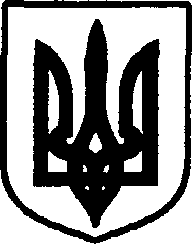 УКРАЇНАДунаєвецька міська  рада VII скликанняР І Ш Е Н Н ЯПершої сесії18 грудня  2015 р.                             Дунаївці	                       № 1-1/2015рПро внесення змін до рішення «Про затвердження персонального складу та обрання голів постійних комісій Дунаєвецької міської ради  VІІ скликання» №9-1/2015р. від 25.11.2015р. Керуючись пунктом 2 статті 26, статтею 47 Закону України «Про місцеве самоврядування в Україні», міська рада ВИРІШИЛА:Внести зміни до рішення «Про затвердження персонального складу та обрання голів постійних комісій Дунаєвецької міської  ради VІІ скликання» №9-1/2015р. від 25.11.2015 р., а саме:Вивести зі складу комісії: з питань містобудування, будівництва, агропромислового комплексу, земельних відносин та охорони навколишнього природного середовища Солярик Надію Олексіївну -  члена комісії, в зв’язку з припиненням повноважень.Ввести до складу комісії з питань містобудування, будівництва, агропромислового комплексу, земельних відносин та охорони навколишнього природного середовища: Черпіту Анатолія Миколайовича -  член комісії.Міський голова 									        В. ЗаяцьУКРАЇНАДунаєвецька міська  рада VII скликанняР І Ш Е Н Н ЯПершої сесії18 грудня  2015 р.                             Дунаївці	                       № 2-1/2015рПро внесення змін та доповнень до додатку рішення «Про закріплення депутатів Дунаєвецької міської радиVII скликання за округами» №4-1/2015р. від 03.12.2015р. Керуючись пунктом 2 статті 26, статтею 47 Закону України «Про місцеве самоврядування в Україні», міська рада ВИРІШИЛА:Внести зміни до додатку рішення «Про закріплення депутатів Дунаєвецької міської ради VII скликання за округами» №4-1/2015р. від 03.12.2015р., а саме: пункт 34 викласти в новій редакції:Міський голова 									        В. ЗаяцьУКРАЇНАДунаєвецька міська  рада VII скликанняР І Ш Е Н Н ЯПершої сесії18 грудня  2015 р.                             Дунаївці	                       № 3-1/2015рПро внесення змін до рішень місцевих рад територіальних громад, що об'єдналисьКеруючись Законом України "Про місцеве самоврядування в Україні", Законом України "Про добровільне об'єднання територіальних громад", міська радаВИРІШИЛА:І. 1. Внести зміни до рішень місцевих рад територіальних громад, що об'єднались, а саме:по Ганівській територіальній громаді:збільшити видатки на суму 42 644 грн., а саме:по КФК 070101 "Дошкільні заклади освіти" на суму 12 661 грн.по КФК 110201 "Бібліотеки" на суму 4 221 грн.по КФК 010116 "Органи місцевого самоврядування" на суму 25 762 грн.Джерело покриття дефіциту видаткової частини загального фонду є вільний залишок бюджетних коштів станом на 01.01.2015р по спеціальному фонду (єдиний податок).по Рачинецькій територіальній громаді:збільшити доходи на суму 10 000 грн., а саме:: по коду 18010600 "Орендна плата з юридичних осіб" на суму – 2 900 грн.по коду 18050400 "Єдиний податок з фізичних осіб" на суму – 7 100 грн3меншити видатки на суму 3 391 грн., а саме:по КФК 070201 "Загальноосвітні школи (в т.ч. школа-дитячий садок, інтернат при школі), ліцеї, гімназії, колегіуми" на суму – 2 000 грн.по КФК 110201 "Бібліотеки" на суму 380 грн.по КФК 110204 "Палаци, будинки культури, клуби та інші заклади клубного типу " на суму 1 011 грн.збільшити видатки на суму 13 391 грн., а саме:по КФК 070201 "Загальноосвітні школи (в т.ч. школа-дитячий садок, інтернат при школі), ліцеї, гімназії, колегіуми" на суму – 2 000 грн. збільшити видатки 110201 "Бібліотеки" на суму 4 221 грн.по КФК 110201 "Бібліотеки" на суму 380 грн.по КФК 110204 "Палаци, будинки культури, клуби та інші заклади клубного типу " на суму 1 011 грн.по КФК 010116 "Органи місцевого самоврядування" на суму 10 000 грн.по Великопобіянській територіальній громаді:3меншити видатки на суму 2 800 грн., а саме:по КФК 070101 "Дошкільні заклади освіти" на суму – 2 800 грн.збільшити видатки на суму 2 800 грн., а саме:по КФК 070101 "Дошкільні заклади освіти" на суму – 2 800 грн. по Голозубинецькій територіальній громаді:збільшити доходи на суму 13 000 грн., а саме:: по коду 18050500 "Єдиний податок з сільськогосподарських товаровиробників, у яких частка сільськогосподарського виробництва за попередній податковий (звітний) рік дорівнює або перевищує 75%" на суму – 9 000 грн.по коду 18010500 «Орендна плата з юридичних осіб» на суму – 4000 грн.збільшити видатки на суму 13 000 грн., а саме:по КФК 010116 "Органи місцевого самоврядування" на суму 13 000 грн.по Миньковецькій територіальній громаді:3меншити видатки на суму 8 698 грн., а саме:по КФК 100203 "Благоустрій міста" на суму – 6 098 грн.по КФК 010116 "Органи місцевого самоврядування" на суму 2 600 грн.збільшити видатки на суму 8 698 грн., а саме:по КФК 010116 "Органи місцевого самоврядування" на суму 8 698 грн.по Вихрівській територіальній громаді:3меншити видатки на суму 10 000 грн., а саме:по КФК 010116 "Органи місцевого самоврядування" на суму – 10 000 грн.збільшити видатки на суму 10 000 грн., а саме:по КФК 010116 "Органи місцевого самоврядування" на суму 10 000 грн.по Великокужелівській територіальній громаді:збільшити доходи на суму 15 000 грн., а саме:: по коду 18010600 "Орендна плата з юридичних осіб" на суму – 15000 грн.збільшити видатки на суму 15 000 грн., а саме:по КФК 010116 "Органи місцевого самоврядування" на суму 11 114 грн.по КФК 070101 "Дошкільні заклади освіти" на суму – 3 094 грн.по КФК 110204 "Палаци, будинки культури, клуби та інші заклади клубного типу " на суму 792 грн.по Рахнівській територіальній громаді:збільшити доходи на суму 6 510 грн., а саме:: по коду 18050500 "Єдиний податок з сільськогосподарських товаровиробників, у яких частка сільськогосподарського виробництва за попередній податковий (звітний) рік дорівнює або перевищує 75%" на суму – 6 510 грн.збільшити видатки на суму 6 510 грн., а саме:по КФК 010116 "Органи місцевого самоврядування" на суму           6 510 грн.по Залісецькій територіальній громаді:збільшити доходи на суму 18 500 грн., а саме:: по коду 18050500 "Єдиний податок з сільськогосподарських товаровиробників, у яких частка сільськогосподарського виробництва за попередній податковий (звітний) рік дорівнює або перевищує 75%" на суму – 18 500 грн.збільшити видатки на суму 18 500 грн., а саме:по КФК 010116 "Органи місцевого самоврядування" на суму         10 600 грн.по КФК 110201 "Бібліотеки" на суму – 2 290 грн.по КФК 110204 "Палаци, будинки культури, клуби та інші заклади клубного типу " на суму 5 610 грн.по Лисецькій територіальній громаді:збільшити доходи на суму 24 950 грн., а саме:: по коду 18050500 "Єдиний податок з сільськогосподарських товаровиробників, у яких частка сільськогосподарського виробництва за попередній податковий (звітний) рік дорівнює або перевищує 75%" на суму – 24 950 грн.збільшити видатки на суму 24 950 грн., а саме:по КФК 010116 "Органи місцевого самоврядування" на суму 14 200 грн.по КФК 070101 "Дошкільні заклади освіти" на суму – 10 750 грн.по Держанівській територіальній громаді:збільшити доходи на суму 17 213  грн., а саме:: по коду 18050500 "Єдиний податок з сільськогосподарських товаровиробників, у яких частка сільськогосподарського виробництва за попередній податковий (звітний) рік дорівнює або перевищує 75%" на суму – 17 213 грн.збільшити видатки на суму 17 213 грн., а саме:по КФК 010116 "Органи місцевого самоврядування" на суму 17 213 грн.по Іванковецькій територіальній громаді:3меншити видатки на суму 1 332 грн., а саме:по КФК 070101 "Дошкільні заклади освіти" на суму – 1 332 грн.збільшити видатки на суму 1 332 грн., а саме:по КФК 070101 "Дошкільні заклади освіти" на суму – 1 332 грн. по Гутояцьковецька територіальній громаді:збільшити доходи на суму 26 050  грн., а саме: по коду 18050500 "Єдиний податок з сільськогосподарських товаровиробників, у яких частка сільськогосподарського виробництва за попередній податковий (звітний) рік дорівнює або перевищує 75%" на суму – 26 050 грн.збільшити видатки на суму 26 050 грн., а саме:по КФК 010116 "Органи місцевого самоврядування" на суму         20 325 грн.по КФК 110201 "Бібліотеки" на суму 2 007 грн.по КФК 110204 "Палаци, будинки культури, клуби та інші заклади клубного типу" на суму 3 718 грн.по Воробіївській територіальній громаді:збільшити доходи на суму 22 000  грн., а саме: по коду 18050500 "Єдиний податок з сільськогосподарських товаровиробників, у яких частка сільськогосподарського виробництва за попередній податковий (звітний) рік дорівнює або перевищує 75%" на суму – 22 000 грн.збільшити видатки на суму 22 000 грн., а саме:по КФК 010116 "Органи місцевого самоврядування" на суму         22 000 грн.ІІ. 1. Внести зміни до рішення 44 сесії міської ради № 2-44/2015р від 29 січня 2015 року  "Про міський бюджет на 2015 рік", а саме:По загальному  фондуЗбільшити доходи міського бюджету  на  суму – 300 000 грн. (додаток 1), в тому числі:по коду  41035000 "Інша субвенція" – на суму 300 000 грн.Зменшити видатки міського бюджету  на  суму – 28 645 грн. (додаток 2), в тому числі:по КФК 110502 "Інші культурно – освітні заклади та заходи" – на суму 1 500 грн.по КФК 070101 "Дошкільні заклкди освіти" – на суму 27 145 грн.Збільшити видатки міського бюджету  на  суму – 328 645 грн. (додаток 2), в тому числі:по КФК 250404 "Інші видатки" – на суму 1 500 грн.по КФК 070101 "Дошкільні заклкди освіти" – на суму 327 145 грн.По спеціальному  фондуЗменшити видатки міського бюджету  на  суму – 28 872 грн. (додаток 2), в тому числі:по КФК 070101 "Дошкільні заклкди освіти" – на суму 5 665 грн.по КФК 110204 "Палаци, будинки культури, клуби та інші заклади клубного типу" – на суму 10 869 грнпо КФК 100102 "Капітальний ремонт житлового фонду" – на суму 12 338 грнЗбільшити видатки міського бюджету  на  суму – 28 872 грн. (додаток 2), в тому числі:по КФК 100202 "Водопровідно-каналізаційне господарство" – на суму 1 815 грн.по КФК 100203 "Благоустрій міста" – на суму  27 057 грн.2.  Внести зміни до кошторисів на 2015 рік.3. Додатки №1, 2 є невід'ємною частиною даного рішення.4. Контроль за виконанням даного рішення покласти на постійну комісію з питань планування, бюджету і фінансів.Міський голова      			          		     				           	В.Заяць УКРАЇНАДунаєвецька міська  рада VII скликанняР І Ш Е Н Н ЯПершої сесії18 грудня  2015 р.                             Дунаївці	                       № 4-1/2015рПро виготовлення номерних печаток для довідок старостам Дунаєвецької міської радиКеруючись статтею 26 Закону України «Про місцеве самоврядування в Україні», з метою належного надання адміністративних послуг на всій території об’єднаної територіальної громади та відповідно до постанови Кабінету Міністрів України від 30.11.2011 р. №1242 «Про затвердження  Типової інструкції з діловодства у центральних органах виконавчої влади, Раді міністрів Автономної Республіки Крим, місцевих органах виконавчої влади» та постанови Кабінету Міністрів України від 27листопада 1998 року №1893 «Про затвердження інструкції про порядок обліку, зберігання і використання документів, справ, видань та інших матеріальних носіїв інформації, які містять службову інформацію», міська рада ВИРІШИЛА:Виготовити печатку для довідок №__ (1-25) (на печатці повинні міститься такі відомості: Дунаєвецька міська  рада,  код 04060714, 32400 м.Дунаївці вул.Гагаріна, 16).Печатка для довідок видається виконуючим обов’язки старостам Великожванчицької, Великокужелівської, Великопобіянської, Вихрівської, Воробіївської, Ганнівської, Гірчичнянської, Голозубинецької, Гуто-Яцьковецької, Дем’янковецької, Держанівської, Залісцівської, Зеленченської, Іванковецької, Лисецької, Малокужелівської, Малопобіянської, Миньковецької, Нестеровецької, Рахнівської, Рачинецької, Сиворогівської, Січинецької, Сокілецької, Чаньківської територіальних громад.Покласти персональну відповідальність за збереження та використання  печаток, які використовують в своїй роботі виконуючі обов’язки  старости Великожванчицької, Великокужелівської, Великопобіянської, Вихрівської, Воробіївської, Ганнівської, Гірчичнянської, Голозубинецької, Гуто-Яцьковецької, Дем’янковецької, Держанівської, Залісцівської, Зеленченської, Іванковецької, Лисецької, Малокужелівської, Малопобіянської, Миньковецької, Нестеровецької, Рахнівської, Рачинецької, Сиворогівської, Січинецької, Сокілецької, Чаньківської територіальних громад, відповідно до положення Дунаєвецької міської ради. Міський голова 									        В. ЗаяцьУКРАЇНАДунаєвецька міська  рада VII скликанняР І Ш Е Н Н ЯПершої сесії18 грудня  2015 р.                             Дунаївці	                       № 5-1/2015рПро перейменування вулиць та провулківна території  м. Дунаївці та с. Мушкутинці Дунаєвецького районуВраховуючи пропозиції комісії з питань перейменування вулиць на території міської ради (протокол від 16.09.2015 року та 15.12.2015 року) у відповідності до Закону України «Про засудження комуністичного та націонал-соціалістичного (нацистського) тоталітарних режимів в Україні та заборону пропаганди їхньої символіки», керуючись статтею 26 Закону України «Про місцеве самоврядування в Україні»,  міська рада ВИРІШИЛА:Перейменувати вулиці та провулки на території м.Дунаївці та с.Мушкутинці Дунаєвецького району:  Попередня назва                                                          Нова назва    м.Дунаївці   Хмельницької області                                                  вул. Войкова                                    вул. Болеслава Войтовичапров. Войкова                                  пров. Болеслава Войтовичавул. Кірова                                        вул. Січинецькавул. Котовського                              вул. Максима Залізняка вул. Куйбишева                                вул. Волонтерськавул. Островського                            вул. Мелетія Смотрицькоговул. Фрунзе                                       вул. Франца Лендера пров. Фрунзе                                     пров. Франца Лендеравул. Щорса                                       вул. Широкапров. Щорса                                      пров. Широкийвул. Пархоменка                              вул. Просвітивул. Дм. Жлоби                                вул. Дунайгородськавул. Радянська                                  вул. Шовковична вул. Червонопартизанська              вул. Партизанськапров. Червонопартизанський          пров. Партизанськийвул. 3-го Інтернаціоналу                 вул. Могилівськапров. 3-го Інтернаціоналу               пров. Могилівськийвул. Комінтерна                               вул. Афанасія Коляновськоговул. Свердлова                                вул. Михайла Стельмаха пров. Свердлова                               пров. Михайла Стельмаха вул. Тельмана                                  вул. Павла Тичини вул. К.Маркса                                  вул. Миколи Іщенка вул. Новожовтнева                          вул. Героїв АТОвул. Чапаєва                                     вул. Михайла Чекманапров. Чапаєва                                   пров. Михайла Чекманавул.   Комунарна                              вул.    Миколи Магерипров. Комунарний                           пров. Миколи Магерис. Мушкутинці Дунаєвецького районувул.  Будьонного                             вул. Олександра Павлова Дане рішення вступає в силу з моменту його публікації в засобах масової інформації та на офіційному сайті міської ради.Виконавчому комітету Дунаєвецької міської ради провести відповідну роботу щодо внесення змін про включення перейменованих вулиць міста Дунаївці та села Мушкутинці Дунаєвецького району до Словників Державного реєстру речових прав на нерухоме майно.Контроль за виконанням рішення покласти на постійну комісію питань регламенту, депутатської діяльності та етики, прав людини, законності, запобігання та врегулювання конфлікту інтересів, зв’язків з виконавчими структурами, органами місцевого самоврядування, об’єднаннями громадян та засобами масової інформації.Міський голова 									        В. ЗаяцьУКРАЇНАДунаєвецька міська  рада VII скликанняР І Ш Е Н Н ЯПершої сесії18 грудня  2015 р.                             Дунаївці	                       № 6-1/2015рПро розгляд звернення ФОП Романова С.В. щодо надання дозволу на виконання робіт   в рахунок пайової участі  у створенні, розвитку інженерно-транспортної та соціальної інфраструктури містаРозглянувши звернення фізичної особи підприємця Романова  Сергія Вікторовича щодо надання дозволу на виконання робіт в рахунок пайової участі у створенні , розвитку інженерно-транспортної та соціальної інфраструктури міста поза межами його  земельної  ділянки, керуючись  рішенням №3-11/2011р від 18 жовтня 2011 року «Про  затвердження Положення про цільовий фонд розвитку інженерно транспортної та соціальної інфраструктури міста Дунаївці», рішенням 33 сесії №12-33/2013р від 25 жовтня 2013р «Про внесення доповнень  до рішення №3-11/2011р від 18 жовтня 2011 року «Про  затвердження Положення про цільовий фонд розвитку інженерно транспортної та соціальної інфраструктури міста Дунаївці», враховуючи пропозиції спільного засідання постійних комісій від 17.12.2015 року, керуючись статтею 26 Закону України «Про місцеве самоврядування в Україні», міська радаВИРІШИЛА:Дати дозвіл  на  виконання робіт в рахунок пайової участі у створенні, розвитку інженерно-транспортної та соціальної інфраструктури міста поза межами його  земельної  ділянки:  ФОП Романову С.В. в м.Дунаївці по вул. Б.Хмельницького,21.Міський голова 									        В. ЗаяцьУКРАЇНАДунаєвецька міська  рада VII скликанняР І Ш Е Н Н ЯПершої сесії18 грудня  2015 р.                             Дунаївці	                       № 7-1/2015рПро присвоєння поштової адреси тавнесення часткових змін в договір оренди земельної ділянки№ 421 від 25 лютого 2015 року         Розглянувши заяву гр. Зелінського Володимира Олександровича про присвоєння поштової адреси та часткове внесення змін в договір оренди земельної ділянки № 421 від 25 лютого 2015 року, враховуючи пропозиції спільного засідання постійних комісій від 17 грудня 2015 року, керуючись ст.26 Закону України "Про місцеве самоврядування в Україні", міська рада ВИРІШИЛА:Присвоїти поштову адресу на земельну ділянку площею 0,0024 га, що знаходиться в користуванні гр. Зелінського Володимира Олександровича для індивідуального гаражного будівництва – вул. Шевченко, 108/22 (стара адреса -               вул. Шевченко, 108).Внести зміни в договір оренди земельної ділянки № 421 від 25 лютого 2015 року, а саме: пункт 1. Орендодавець надає, а орендар приймає в строкове платне користування земельну ділянку несільськогосподарського призначення – землі житлової та громадської забудови(цільове призначення)яка знаходиться в м.Дунаївці по вул.Шевченко 108, кадастровий номер: 6821810100:01:134:0011викласти в наступній редакції:1. Орендодавець надає, а орендар приймає в строкове платне користування земельну ділянку несільськогосподарського призначення – землі житлової та громадської забудови(цільове призначення)яка знаходиться в м.Дунаївці по вул.Шевченко 108/22, кадастровий номер: 6821810100:01:134:0011Направити рішення Дунаєвецькій об'єднаній Державній податковій інспекції.     Міський голова 									        В. ЗаяцьУКРАЇНАДунаєвецька міська  рада VII скликанняР І Ш Е Н Н ЯПершої сесії18 грудня  2015 р.                             Дунаївці	                       № 8-1/2015рПро присвоєння поштової адреси тавнесення часткових змін в договір оренди земельної ділянки№ 293 від 05 червня 2008 року         Розглянувши заяву гр.Матковської Валентини Станіславівни про присвоєння поштової адреси та часткове внесення змін в договір оренди земельної ділянки № 293 від 05 червня 2008 року, враховуючи пропозиції спільного засідання постійних комісій від 17 грудня 2015  року, керуючись ст.26 Закону України "Про місцеве самоврядування в Україні", міська рада ВИРІШИЛА:Присвоїти поштову адресу на земельну ділянку площею 0,0285 га, що знаходиться в користуванні гр. Матковської Валентини Станіславівни для будівництва та обслуговування магазину – вул. Дм. Жлоби 44 (стара адреса - вул.Дм. Жлоби).Внести  зміни в договір оренди земельної ділянки № 293 від 05 червня 2008 року, а саме:пункт 1. Орендодавець надає, а орендар приймає в строкове платне користування земельну ділянку  –  землі житлової та громадської забудови  для 1.11.3 роздрібної торгівлі та комерційних послуг (для будівництва та обслуговування магазину)                                                  (цільове призначення)  яка знаходиться в м. Дунаївці по вул.Дм. Жлоби викласти в наступній  редакції:Орендодавець надає, а орендар приймає в строкове платне користування земельну ділянку несільськогосподарського призначення – землі житлової та громадської забудови(цільове призначення)яка знаходиться в м.Дунаївці по вул.Дм. Жлоби 44, кадастровий номер: 6821810100:01:135:0007_Направити рішення Дунаєвецькій об'єднаній Державній податковій інспекції.Міський голова 									        В. ЗаяцьУКРАЇНАДунаєвецька міська  рада VII скликанняР І Ш Е Н Н ЯПершої сесії18 грудня  2015 р.                             Дунаївці	                       № 9-1/2015рПро присвоєння поштової адреси тавнесення часткових змін в договір оренди земельної ділянки№ 403 від 31 травня 2013 року         Розглянувши заяву гр.Тручковської Любові Дмитрівни про присвоєння поштової адреси та часткове внесення змін в договір оренди земельної ділянки № 403 від 31 травня 2013 року, враховуючи пропозиції спільного засідання постійних комісій від 17 грудня 2015 року, керуючись ст.26 Закону України "Про місцеве самоврядування в Україні", міська рада ВИРІШИЛА:Присвоїти поштову адресу на пункт по ремонту та мийки автомобілів з магазином автозапчастин та на земельну ділянку площею 0,1640 га, що знаходиться в користуванні гр.Тручковської Любові Дмитрівни для будівництва та обслуговування будівель торгівлі – вул.Шевченко 115/11 (стара адреса - вул. Шевченко 115).Внести і зміни в договір оренди земельної ділянки № 403 від 31 травня 2013 року, а саме:пункт1. Орендодавець надає, а орендар приймає в строкове платне користування земельну ділянку несільськогосподарського призначення – землі житлової та громадської забудови(цільове призначення)яка знаходиться в м.Дунаївці по вул.Шевченко,115, кадастровий номер: 6821810100:01:003:0019викласти в наступній редакції:1. Орендодавець надає, а орендар приймає в строкове платне користування земельну ділянку несільськогосподарського призначення – землі житлової та громадської забудови (цільове призначення)яка знаходиться в м.Дунаївці по вул.Шевченко,115/11, кадастровий номер: 6821810100:01:003:0019_Направити рішення Дунаєвецькій об'єднаній Державній податковій інспекції.Міський голова 									        В. ЗаяцьУКРАЇНАДунаєвецька міська  рада VII скликанняР І Ш Е Н Н ЯПершої сесії18 грудня  2015 р.                             Дунаївці	                       № 10-1/2015рПро присвоєння поштової адреси тавнесення часткових змін в договір оренди земельної ділянки№ 148 від 24 лютого 2005 року         Розглянувши заяву гр.Швець Емілії Станіславівни про присвоєння поштової адреси та часткове внесення змін в договір оренди земельної ділянки № 148 від 24 лютого 2005 року, враховуючи пропозиції спільного засідання постійних комісій від 17 грудня 2015 року, керуючись ст.26 Закону України "Про місцеве самоврядування в Україні", міська рада ВИРІШИЛА:Присвоїти поштову адресу на земельну ділянку площею 0,0101 га, що знаходиться в користуванні гр.Швець Емілії Станіславівни для будівництва та обслуговування магазину – вул.Фрунзе 45/3 (стара адреса - вул.Фрунзе 45).Внести зміни в договір оренди земельної ділянки № 148 від 24 лютого 2005 року, а саме:пункт 1. Орендодавець надає, а орендар приймає в строкове платне користування земельну ділянку несільськогосподарського призначення – землі житлової та громадської забудови (цільове призначення)яка знаходиться в м.Дунаївці по вул.Фрунзе 45викласти в слідуючій редакції:1. Орендодавець надає, а орендар приймає в строкове платне користування земельну ділянку несільськогосподарського призначення – землі житлової та громадської забудови (цільове призначення)яка знаходиться в м.Дунаївці по вул.Фрунзе 45/3, кадастровий номер: 6821810100:01:083:0020_Направити рішення Дунаєвецькій об'єднаній Державній податковій інспекції.Міський голова 									        В. ЗаяцьУКРАЇНАДунаєвецька міська  рада VII скликанняР І Ш Е Н Н ЯПершої сесії18 грудня  2015 р.                             Дунаївці	                       № 11-1/2015рПро передачу в оренду земельноїділянкиРозглянувши клопотання ПАТ "Хмельницькобленерго" про затвердження технічної документації із землеустрою щодо встановлення (відновлення) меж земельної ділянки в натурі (на місцевості) та передачу в користування земельної ділянки, технічну документацію із землеустрою щодо встановлення (відновлення) меж земельної ділянки в натурі (на місцевості), враховуючи пропозиції спільного засідання постійних комісій від 17 грудня 2015 року, керуючись ст.26 Закону України "Про місцеве самоврядування в Україні", ст.ст.12,118,123,124 Земельного кодексу України,  міська рада ВИРІШИЛА:Затвердити технічну документацію із землеустрою щодо встановлення (відновлення) меж земельної ділянки в натурі (на місцевості).Передати в оренду публічному акціонерному товариству "Хмельницькобленерго" (вул.Храновського 11-А) для розміщення та експлуатації основних, підсобних і допоміжних будівель та споруд технічної інфраструктури земельну ділянку (кадастровий номер 6821810100:01:010:0057) площею 0,7095 га за рахунок земель запасу м.Дунаївці по вул.Загородній 26-А строком на сорок дев'ять років.ПАТ "Хмельницькобленерго"  заключити договір оренди земельної ділянки та здійснити його державну реєстрацію у двомісячний термін .ПАТ "Хмельницькобленерго"   в п'ятиденний строк після державної реєстрації договору оренди земельної ділянки надати копію договору Державній податковій інспекції у Дунаєвецькому районі та в відділ держземагентства у Дунаєвецькому районі Хмельницької області.Направити рішення Дунаєвецькій об'єднаній Державній податковій інспекції. Міський голова 									        В. ЗаяцьУКРАЇНАДунаєвецька міська  рада VII скликанняР І Ш Е Н Н ЯПершої сесії18 грудня  2015 р.                             Дунаївці	                       № 12-1/2015рПро поновлення договорів оренди         Розглянувши заяви фізичних осіб-підприємців про поновлення договорів оренди земельних ділянок, враховуючи пропозиції спільного засідання постійних комісій від 17 грудня 2015 року, керуючись ст.12, Земельного кодексу України, ст.33 Закону України "Про оренду землі",  міська рада ВИРІШИЛА:Поновити договори оренди земельних ділянок:№399 від 02 січня 2013 року з гр.Ореховською Людмилою Семенівною строком на десять років до 02 січня 2026 року;№337-А від 04 листопада 2009 року з гр.Степановою Людмилою Ігорівною строком на десять років до 04 листопада 2024 року;№125 від 16 грудня 2009 року з гр.Лисоконьом Віктором Анатолійовичем строком на десять років до 16 грудня 2025 року;№172 від 25 жовтня 2005 року з гр.Ковалем Володимиром Микитовичем строком на десять років до 25 жовтня 2025 року;№272 від 13 лютого 2013 року з гр.Козак Оксаною Олександрівною строком на десять років до 13 лютого 2026 року;Внести зміни в земельно-облікову документацію. Направити рішення Дунаєвецькій об'єднаній Державній податковій інспекції.Міський голова 									        В. ЗаяцьУКРАЇНАДунаєвецька міська  рада VII скликанняР І Ш Е Н Н ЯПершої сесії18 грудня  2015 р.                             Дунаївці	                       № 13-1/2015рПро затвердження проекту землеустрою щодо  відведення земельної ділянки та передачу безоплатноу власність земельної ділянки              Розглянувши заяву гр.Ружицького Вячеслава Людвиковича про затвердження проекту землеустрою щодо  відведення земельної ділянки та передачу безоплатно у власність земельної ділянки, проект землеустрою щодо  відведення земельної ділянки, враховуючи пропозиції спільного засідання постійних комісій від 17 грудня 2015 року, керуючись ст.26 Закону України "Про місцеве самоврядування в Україні", ст.ст. 12, 42, 118 Земельного кодексу України, міська рада ВИРІШИЛА:Затвердити проект землеустрою щодо відведення земельної ділянки.Передати у власність гр.Ружицькому Вячеславу Людвиковичу (прож. вул.Колгоспна 52) для ведення особистого селянського господарства земельну ділянку (кадастровий номер 6821889500:05:016:0223) площею 0,2300 га за рахунок земель запасу м.Дунаївці по вул.1-го Травня 87-А. Внести зміни в земельно-облікову документацію.Гр.Ружицькому В.Л. здійснити державну реєстрацію земельної ділянки.Направити рішення Дунаєвецькій об'єднаній Державній податковій інспекції.Міський голова 									        В. ЗаяцьУКРАЇНАДунаєвецька міська  рада VII скликанняР І Ш Е Н Н ЯПершої сесії18 грудня  2015 р.                             Дунаївці	                       № 14-1/2015рПро передачу безоплатно у власність земельних ділянок громадянам Розглянувши заяви громадян про затвердження технічної документації із землеустрою щодо встановлення меж земельної ділянки в натурі (на місцевості) та передачу безоплатно у власність земельних ділянок, що перебувають в їх користуванні та які набули права власності на житлові будинки, гаражі та господарські будівлі та споруди, технічну документацію із землеустрою щодо встановлення меж земельних ділянок в натурі (на місцевості), враховуючи пропозиції спільного засідання постійних комісій від 17 грудня 2015 року, керуючись ст.26 Закону України "Про місцеве самоврядування в Україні", ст.ст. 81, 116, 121,122  Земельного кодексу України, міська радаВИРІШИЛА:Припинити право користування земельними ділянками громадянам, що втратили право на житлові  будинки:гр.Горбатюку Миколі Анатолійовичу площею 0,06 га по провул. Вербному 6Затвердити технічну документацію із землеустрою щодо встановлення меж земельних ділянок в натурі (на місцевості).Передати безоплатно у власність громадянам :Петровському Євгенію М'ячеславовичу (прож. Соборна 18, кв.19, м.Кам'янець-Подільський) для будівництва та обслуговування жилого будинку, господарських будівель і споруд земельну ділянку (кадастровий номер 6821810100:01:172:0024) площею 0,1000 га в м.Дунаївці по вул.Шкільній 11;Ружицькому Вячеславу Людвиковичу (прож.вул.Колгоспна 52) для будівництва та обслуговування жилого будинку, господарських будівель і споруд земельну ділянку (кадастровий номер 6821889500:05:016:0222) площею 0,1000 га в м.Дунаївці по вул.1-го Травня 87-А. Встановити обтяження права на земельну ділянку: код обтяження – 02.03.02, а саме "Право прокладання та експлуатації ліній електропередачі, зв'язку, трубопроводів, інших лінійних комунікацій" (право прокладання та експлуатації водостоку), площа земельної ділянки на яку накладаються обтяження становить 0,0025 га. Гр. Ружицькому Вячеславу Людвиковичу заключити договір про встановлення особистого сервітуту та провести його державну реєстрацію.Шутовській Аліні Миколаївні (прож. провул. Вербний 6) для будівництва та обслуговування жилого будинку, господарських будівель і споруд земельну ділянку (кадастровий номер 6821810100:01:015:0007) площею 0,0655 га в м.Дунаївці по          провул. Вербному 6.Внести зміни в земельно-облікову документацію.Громадянам здійснити державну реєстрацію земельних ділянок.Направити рішення Дунаєвецькій об'єднаній Державній податковій інспекції.Міський голова 									        В. ЗаяцьУКРАЇНАДунаєвецька міська  рада VII скликанняР І Ш Е Н Н ЯПершої сесії18 грудня  2015 р.                             Дунаївці	                       № 15-1/2015рПро надання  дозволів на розроблення документаціїіз землеустрою Розглянувши заяви громадян та клопотання підприємств про надання  дозволів на розроблення технічної документації із землеустрою, враховуючи пропозиції спільного засідання постійних комісій від 17 грудня 2015 року, керуючись ст.26 Закону України "Про місцеве самоврядування в Україні", ст.ст.12, 116,118,123  Земельного кодексу України,  міська рада ВИРІШИЛА:Надати дозвіл фізичній особі-підприємцю Лігоцькій Світлані Анатоліївні (прож.вул.Кірова 11) на розроблення технічної документації із землеустрою щодо встановлення (відновлення) меж земельної ділянки площею 0,0109 га в натурі (на місцевості) для передачі в оренду для обслуговування будівель торгівлі (обслуговування магазину) за рахунок земель, що знаходяться в користуванні ПрАТ "Фірма "Бакалія" (згода на вилучення додається)  в м.Дунаївці по вул.Шевченко 111-А/1.Надати дозвіл фізичній особі-підприємцю Кобзар Лідії Володимирівні (прож.вул.К.Маркса 46) на розроблення технічної документації із землеустрою щодо об'єднання земельних ділянок (кадастровий номер 6821810100:01:010:0037) площею 0,0021 га в м.Дунаївці по вул.Шевченко 109 та (кадастровий номер 6821810100:01:010:0016) площею 0,0069 га в м.Дунаївці по вул.Шевченко 109 в земельну ділянку площею 0,0090 га з присвоєнням адреси земельної ділянки – вул.Шевченко 109/2.Надати дозвіл фізичній особі-підприємцю Ніколовій Ользі Олексіївні (прож.вул.Київська 12, кв.2) на розроблення технічної документації із землеустрою щодо об'єднання земельних ділянок (кадастровий номер 6821810100:01:010:0038) площею 0,0012 га в м.Дунаївці по вул.Шевченко 109 та (кадастровий номер 6821810100:01:010:0015) площею 0,0030 га в м.Дунаївці по вул.Шевченко 109 в земельну ділянку площею 0,0042 га з присвоєнням адреси земельної ділянки – вул.Шевченко 109/1.Надати дозвіл гр.Віруцькому Дмитру Вікторовичу (прож.вул.Київська 30, кв.11) на розроблення проекту землеустрою щодо відведення земельної ділянки для надання у власність площею 0,0423 га для ведення особистого селянського господарства за рахунок земель запасу м.Дунаївці по вул.Волошковій.Надати дозвіл Державі Україна в особі відкритого акціонерного товариства "Державна акціонерна компанія "Автомобільні дороги України" (на праві господарського відання дочірнього підприємства "Хмельницький облавтодор" відкритого акціонерного товариства "Державна акціонерна компанія "Автомобільні дороги України") (м.Хмельницький, вул.Свободи,77, інд.код 31100492) на розроблення технічної документації із землеустрою щодо відновлення меж земельної ділянки в натурі (на місцевості):земельної ділянки площею 0,9369 га в м.Дунаївці по вул.Червонопартизанській 66;земельної ділянки площею 1,2186 га в м.Дунаївці по вул. Загородній,34.Міський голова 									        В. ЗаяцьУКРАЇНАДунаєвецька міська  рада VII скликанняР І Ш Е Н Н ЯПершої сесії18 грудня  2015 р.                             Дунаївці	                       № 16-1/2015рПро планування до продажу земельних ділянок у 2016 році              Розглянувши заяви громадян та клопотання підприємств про включення до переліку земельних ділянок, запланованих до продажу у 2016 році, земельних ділянок, що знаходяться в їх користуванні, враховуючи пропозиції спільного засідання постійних комісій від 17 грудня 2015 року, керуючись ст.26 Закону України "Про місцеве самоврядування в Україні", ст.12 Земельного кодексу України, міська рада ВИРІШИЛА:	Запланувати до продажу у 2016 році земельні ділянки комунальної власності, що знаходяться в користуванні громадян, а саме:земельну ділянку комунальної власності площею 0,0042 га, що знаходиться в користуванні гр.Ніколової Ольги Олексіївни в м.Дунаївці по вул.Шевченко 109/1;земельну ділянку комунальної власності площею 0,0090 га, що знаходиться в користуванні гр.Кобзар Лідії Володимирівни в м.Дунаївці по вул.Шевченко 109/2;земельну ділянку комунальної власності площею 0,0068 га, що знаходиться в користуванні гр.Ночки Наталії Володимирівни в м.Дунаївці по вул.Шевченко 109/3;земельну ділянку комунальної власності площею 0,0131 га, що знаходиться в користуванні гр.Садлій Вікторії Миколаївни в м.Дунаївці по вул.Шевченко 109/4;земельну ділянку комунальної власності площею 0,0192 га, що знаходиться в користуванні гр.Камінського Анатолія Михайловича в м.Дунаївці по вул.Шевченко 109/5;земельну ділянку комунальної власності площею 0,0157 га, що знаходиться в користуванні гр.Ткач Вікторії Ігорівни в м.Дунаївці по вул.1-го Травня 4/7;земельну ділянку комунальної власності площею 0,0107 га, що знаходиться в користуванні гр.Козак Оксани Олександрівни в м.Дунаївці по вул.1-го Травня 6;земельну ділянку комунальної власності площею 0,0101 га, що знаходиться в користуванні гр.Швець Емілії Станіславівни в м.Дунаївці по вул.Фрунзе 45/3;земельну ділянку комунальної власності площею 0,0330 га, що знаходиться в користуванні гр.Старічкової Валентини Миколаївни в м.Дунаївці по вул.Фрунзе 45/1;земельну ділянку комунальної власності площею 0,0600 га, що знаходиться в користуванні гр.Каспрової Тетяни Миколаївни в м.Дунаївці по вул.Шеаченко 14;земельну ділянку комунальної власності площею 0,1640 га, що знаходиться в користуванні гр.Тручковської Любові Дмитрівни в м.Дунаївці по вул.Шевченко 115/11;земельну ділянку комунальної власності площею 0,0285 га, що знаходиться в користуванні гр.Матковської Валентини Станіславівни в м.Дунаївці по вул.Дм.Жлоби 44;земельну ділянку комунальної власності площею 0,0111 га, що знаходиться в користуванні гр.Саніцької Лариси Вікторівни в м.Дунаївці по вул.Шевченко 96/6-А;земельну ділянку комунальної власності площею 0,0501 га, що знаходиться в користуванні ПтАТ "Фірма "Бакалія" в м.Дунаївці по вул.Шевченко 111-А;Міський голова 									        В. Заяць34.Черпіта Анатолій МиколайовичНачальник відділу з питань з питань майна комунальної власності виконавчого аппарату Дунаєвецької районної радим. Дунаївці вул. Горького, 28а0972058307С.Гута Яцьковецька, с. Ксаверівка, с. Яцківці, с. Млаки, с.Гута Блищанівська